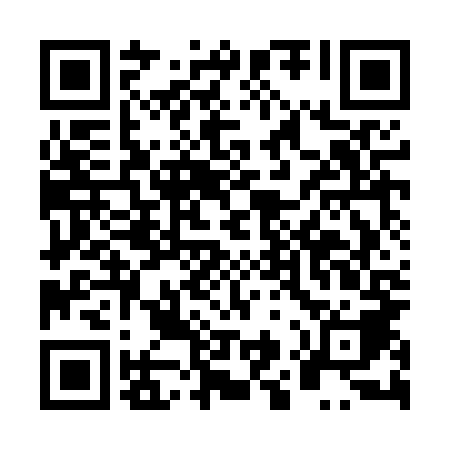 Ramadan times for Cierplewo, PolandMon 11 Mar 2024 - Wed 10 Apr 2024High Latitude Method: Angle Based RulePrayer Calculation Method: Muslim World LeagueAsar Calculation Method: HanafiPrayer times provided by https://www.salahtimes.comDateDayFajrSuhurSunriseDhuhrAsrIftarMaghribIsha11Mon4:154:156:1111:583:485:465:467:3512Tue4:124:126:0911:583:495:475:477:3713Wed4:094:096:0711:573:515:495:497:3914Thu4:074:076:0411:573:525:515:517:4215Fri4:044:046:0211:573:545:535:537:4416Sat4:014:015:5911:573:555:555:557:4617Sun3:593:595:5711:563:575:575:577:4818Mon3:563:565:5511:563:585:585:587:5019Tue3:533:535:5211:564:006:006:007:5220Wed3:513:515:5011:554:016:026:027:5421Thu3:483:485:4711:554:036:046:047:5622Fri3:453:455:4511:554:046:066:067:5923Sat3:423:425:4211:554:066:086:088:0124Sun3:393:395:4011:544:076:096:098:0325Mon3:363:365:3811:544:086:116:118:0526Tue3:333:335:3511:544:106:136:138:0727Wed3:303:305:3311:534:116:156:158:1028Thu3:273:275:3011:534:136:176:178:1229Fri3:243:245:2811:534:146:196:198:1430Sat3:213:215:2511:524:156:206:208:1731Sun4:184:186:2312:525:177:227:229:191Mon4:154:156:2112:525:187:247:249:222Tue4:124:126:1812:525:197:267:269:243Wed4:094:096:1612:515:217:287:289:264Thu4:064:066:1312:515:227:297:299:295Fri4:034:036:1112:515:237:317:319:316Sat4:004:006:0912:505:257:337:339:347Sun3:563:566:0612:505:267:357:359:378Mon3:533:536:0412:505:277:377:379:399Tue3:503:506:0212:505:287:397:399:4210Wed3:473:475:5912:495:307:407:409:44